M. Sc PsychologyI Semester SyllabusModel Question Papers(2020-2022)Admitted Batch(Regular Stream)SEMESTER – IPAPER 101: PRINCIPLES OF PSYCHOLOGYI. 	Historical origins of psychology as a science1. Philosophical antecedents: classical Greek thought (Democritus, Plato, Aristotle); Continental Renaissance (Descartes); British empiricism (John Locke, James Mill and John S. Mill); Nativism (Kant)II. 	Beginnings of experimental tradition and emergence of Schools in psychology1. Psychophysics (Weber, Fechner, Helmholtz, Wundt) and Scaling     Techniques.2. Emergence of schools: Structuralism, functionalism, behaviorism,  Gestalt, Psychoanalysis3. Development of psychology in IndiaIII. 	Emotion1. Theories of emotion: James-Lange, Cannon-Bard, Cognitive theoriesIV	Motivation1. Theories of motivation: Freud’s unconscious motivation theory, Maslow’s need hierarchy theory, McClelland’s achievement motivation theoryV	Personality1. Psychoanalytic theories : Freud, Jung, Adler2. Type and trait approaches : Eysenck and Cattell3. Developmental approach : Erik Erikson**** (UNIT – V IS ONLY FOR ASSIGNMENTS)Recommended Books:1. Baron, R.A. (2007). Psychology (Fifth edition) New Delhi: Pearson Prentice-     Hall of India.2. Chaplin, P., & Kraweic, T.S. (1974). System and Theories in Psychology. New      York: Holt, Rinehart & Winston.3. Marx, M.H. & Hillix, W.A. (1987). Systems and Theories in Psychology. New     York: McGraw Hill.4. Schultz, D. (1985). A History of Modern Psychology. New York: Academic     Press.5. Wolman, B.H. (1973). Handbook of Psychology. New Jersey: Prentice Hall.6. Woodworth, R., & Schlosberg, (1976). Experimental Psychology. New York: Holt and Rinehart.PAPER 101: PRINCIPLES OF PSYCHOLOGYMODEL QUESTION PAPERTime: 3 hours							Max. Marks: 80SECTION – A	Answer any Three of the following:			3 x 20 = 60Describe the historical developments in the fields of psychology. Elaborate the philosophical thoughts of British empiricism in the field of psychology.Elaborate psycho physics and Explain Weber’s Law.What is Emotion? Give a brief account on Cannon –Bard and cognitive theories of Emotion.Describe Motivation. Elaborate Freud’s unconscious motivation theory and   McClelland’s achievement motivation.Describe Pre-independence phase in the development of psychology.SECTION – B	Answer any Five of the following:			            5 x 4 = 20Define nature and scope of psychology.Explain tabula rasa. Define different schools of psychology. Explain about Scaling Techniques.Elaborate Psycho analysis.Outline the physiological factors effects on emotion.Elaborate sensation and perception.Explain Maslow Hierarchy need theory.SEMESTER I PAPER - 102: PSYCHOLOGY OF LIFE SPAN DEVELOPMENTI. 	Definition, nature and evolution of the fieldResearch Methods : Experimental and Non-experimental (Case Studies, Observation, Interviews)Factors influencing development : Heredity, Environment, Importance of critical periods in developmentII. 	Beginnings of Life : Important aspects of development in the pre-natal and post-natal periodDevelopment in Infancy and ToddlerhoodPhysical and motor skillsLearning and MaturationCognitive development : Piaget’s theoryLanguage development : Learning and  nativism theories (Chomsky)Personality and social development : Contributions of Freud, Erikson, Bowlby		Development in Early Childhood		Physical and motor skills		Cognitive development : Piagets’ theoryLanguage development : Development of   social  speechPersonality and Social Development : Contributions of Freud, Erikson, BanduraRole of rearing practices : Gender roles and gender stereotypingGender schema theory of BemIII.	Development in middle childhoodPhysical and motor skills developmentCognitive development : Piaget’s theoryMoral development : Piaget and KohlbergPersonality and social development : Freud,  Erikson and BanduraDevelopment of self-concept Influence of peer relationships		Development in Adolescence		Physical development and maturation		Cognitive development : Piaget		Adolescent Ego-centricism		Moral development : KohlbergPersonality and social development   :Contribution of Hall, Mead, Freud and EriksonIdentity formationIV. 	Development in young adulthood		Physical development		Sensory and psychomotor functioningCognitive development: Schaie’s stages of   cognitive developmentSternberg’s triarchic theory of intelligenceMoral development : Kohlberg’s theoryGilligan’s levels of moral development in womenPersonality and social development: Normative crisis model and timing-of-events ModelIntimate relationships of Marriage, ParenthoodVocational development		Development in middle adulthood		Physical changes of Middle age		Aspects of intellectual developmentPersonality and social development: Jung,   Erikson, PeckPsychological developments critical to adjustmentIssues related to occupationV.	Late Adulthood : Old Age		Physical changes		Issues related to intellectual functioning		Personality and social development::Erikson, Peck’s three adjustments of late adulthood;   Vaillant’s factors in emotional healthPersonal relationships in late life Attitudes towards death, dying and bereavement**** (UNIT – V IS ONLY FOR ASSIGNMENTS)Recommended reading:		Hurlock, E.B. (1980).  Developmental Psychology: A life span 			Approach.  New Delhi: Tata McGraw-Hill.		Papalia, D.E. & Olds, S.W. (1992).  Human Development.  New			Delhi: Tata McGraw-Hill		Beck, L. ( 2003 ).  Child Development. New Delhi: PearsonPAPER - 102: PSYCHOLOGY OF LIFE SPAN DEVELOPMENTMODEL QUESTION  PAPERTime: 3 hours                                                       Max. Marks:80SECTION – A	Answer any THREE of the following:			   3 x 20 =60Elaborate the Heredity and environmental effects on the development in different stages of  life span.Outline the critical periods in pre natal development.Enumerate Paget’s cognitive developmental theory and Kohlberg’s theory. How it applicable in present scenario.Elaborate various personality developmental theories of life span.Elaborate normative crisis model and event model also give a brief account on intimate relationships and parenthood in young adulthood.SECTION – B      Answer any FIVE of the following:			   5 x 4 =20What are Non-experimental methods applies in life span developmental psychology.Enumerate physical developments and motor skills in toddlerhood.Elaborate language development.Elaborate the peer influence on Adolescents  self-development.Outline the Gilligan’s moral development concept.Outline the aspects of Intellectual developments in young adults.What is Adolescents Ego-centrism.What are the issues associated with occupation in adulthood explain them.SEMESTER-IPAPER – 103: PHYSIOLOGICAL PSYCHOLOGYUnit I.   	1. Introduction to physiological psychology      		2. Neuron : 	a. Anatomy        	b. Excitatory postsynaptic influences        	c. Inhibitory post synaptic influences       	d. Chemical basis – neurotransmitters       	e. Pre synaptic influencesOrganization of Nervous systemStructure of Nervous system: Peripheral nervous system, spinal cord and brain.Cerebral Hemispheres, capabilities of Right and Left hemispheres.Unit II.Hormones and BehaviorMajor endocrine glands and their functionsHormones of stressHormones of growth, Sexual behavior and reproduction.Unit III. Physiological basis of perceptionVision: Structure of the eye (retina, rods and cones),               mechanisms for Pattern vision and color vision.Audition: Structure of the ear, processing auditory                   information. Physiological basis of Emotions and Learning and       Amygdala		1. Role of hypothalamus, limbic system in emotionality		2. a. Physiological changes during learning.		    b. Role of hippocampus and cerebellum in learning.**** (UNIT – III IS ONLY FOR ASSIGNMENTS)Reference:Levinthal, C.F.(1996). Introduction to Physiological Psychology, 3rd edition, New Delhi, Prenctice Hall.Pinel, J.P.J. (2006). Biopsychology, 6th edition. New Delhi, Pearson Education.Morgan, T.C and Stella, E . (1950). Physiological PsychologySchwartz, M. (1978). Physiological Psychology, New Jersey, Prentice Hall.Bridgeman,  (1994) The Biology of the Behavior and mind, New York, Prentice Hall.PAPER – 103: PHYSIOLOGICAL PSYCHOLOGYMODEL QUESTION PAPERTime: 3 hours							Max.marks:80Section – AAnswer any of three of the following.				    3 × 20 ═ 60Explain in detail the history of physiological psychology.Explain in detail the pre and post synaptic influences on neural activity and functions?Describe the structure and function of the brain?Give an account of the major endocrine glands and explain their functions?Discuss the relationship of Hormones with stress?  Section – BAnswer any five of the following 				       5 × 4 ═ 20Give a brief account of the neurotransmitters.State the functions of Right and Left hemispheres of the brain.Explain the role of hormones in reproduction.  Function of thalamus. What is the relationship of hormones with  growth.Write about the functions autonomous nervous system.Write the functions of spinal cord.Discuss the hormones of stress.Semester IPaper - 104: Psychological Testing          I.        Historical development of psychological testing		Nineteenth Century to the presentNature and use of psychological testsNature of a psychological testUses and varieties of psychological testsControl in the use of a psychological testExaminer and situational variablesTest-taker's perspective		Psychometry		a) Theory of test scores		True score, error score		Test score and factor theory		b) Item writing 		Meaning and types of items	Difference between essay type tests and objective type tests	General guidelines for item writing	General methods of scoring objective test items	c) Response sets in test scores	Meaning and types of response sets.	Implications and elimination of response sets.	d) Item analysis	Meaning and purpose of item analysis	Item difficulty	Index of discrimination	Effectiveness of distracters or foilsFactors influencing the index of difficulty and the index of discrimination		Speed and power tests		Problems of item analysisII. Psychometry continued	e) Reliability		Meaning of reliability		Types of reliability		Factors influencing reliability of test scores		How to improve reliability of test scores		Index of reliability 	f) Validity		Meaning of validity		Types of validity 		Statistical methods for calculating validity		Factors influencing validity		Relation of validity to reliability 	g) Norms and test scales		Meaning of Norm-referencing and criterion referencing  		Steps in developing norms		Types of norms and test scales	 Attitude scale constructionMethod of equal-appearing intervalsMethod of summated ratingsMethod of cumulative scaling III.        Psychological Testing	a) Measurement of Intelligence		Definition, types and theories of intelligenceSeguin Form Board, Binet scales, Weschler’s scales, Culture Fair Tests, Progressive MatricesPsychological issues in ability testing	b) Measurement of Aptitude, Achievement and Interest		Aptitude and achievement 		Distinction between aptitude tests and achievement tests	Types of aptitude tests: Differential Aptitude Test (DAT), 	David’s Battery of Differential Aptitude Test (DBDA)	Types of achievement tests: The Strong Interest Inventory (SII)		Thurston Interest Schedule	c) Measurement of personality 		Meaning and purpose of personality measurementSome representative personality inventories (16 PF, MMPI, BAI, EPQ, STAI, BDI, ASEBA, GHQ, etc)		Evaluation of personality inventories	d) Projective techniques		Nature of projective techniques		Inkblot technique		Pictorial technique		Verbal technique		Performance techniques		Evaluation of projective techniques	e) Applications of testing Major contexts of current test use		Educational testing 		Occupational testing		Test use in clinical and counseling psychology		Ethical and social consideration in testing 		Ethical issues in psychological testing and assessment		User qualifications and professional competence		Protection of privacy		Confidentiality 		Communicating tests results		Testing diverse populations**** (UNIT – III IS ONLY FOR ASSIGNMENTS)RECOMMENDED READING Anastasi, A & Urbina S. (1997) Psychological Testing. New Jersy : Prentice Hall International.D.Amato, M.R.(1979) Experimental Psychology, Methodology, Psychophysics and Learning. :Tata Mc Graw-Hill.Freeman, F.B. (1971) Theory and Practice of Psychological Testing,  :  and IBH publishing Company.Gronbach, I.J. (1960) Essentials of Psychological Testing. New york: Harper. J.P. (1954).  Psychometric methods.  : Tata Mc Graw-Hill Publishing company Ltd.Gulliksen, H (1965) Theory Mental tests. New york: John Wiley.Kaplan, R.M & Saccuzzo, D.P (2007). Psychological Testing. : Cengage Learning .Kerlinger, H (1978) Foundations of Behavioural Research  New : Subject Publications.Nunnally, J. (1967) Psychological Measurement. : Mc Graw Hill.Singh A.K. (2004) Tests measurements and Research Methods in Behavioural science  Patna: Bharati Bhavan Publishers and Distributors.Semester IPAPER 104: PSYCHOLOGICAL TESTINGMODEL QUESTION PAPERTime: 3 hours.							Max. Marks: 80SECTION – AAnswer any THREE of the following:				3x 20= 601.          Discuss the nature, uses and types of psychological testing.Elaborate on item writing and discuss item types and their differences.What is validity? Describe the different types of validity.Give a detail account on types of norms and steps involved in developing norms.Describe the history of psychological testing.SECTION – BAnswer any FIVE of the following:                                          5 x 4 = 20Briefly discuss on the brass instrument era of testingWhat is purpose of item analysis?Discuss examiner and situational variables?How to improve reliability of test scores?What are the steps in developing norms?Write about method of summated ratings?What are speed and power tests?Write about validity and its types?SEMESTER IPaper - 105:  PSYCHOLOGICAL TESTING PRACTICALPart-A: At least 10 tests have to be conducted and written with a minimum of two from each unit. Ability tests :Ravens  progressive matrices testsWeschler’s Adult Intelligence testWeschler’s Intelligence scale for childrenSeguine Form BoardAptitude and Interest tests :Differential Aptitude testsThurstone Interest scheduleDavid's Battery of Differential aptitude test Personality and adjustment scales :MBTICattell’s 16 Personality  Factor Questionnaire (16PF)’s Adjustment Inventory.State and Trait Anxiety Inventory Multiphase Personality Inventory (MMPI).ASEBA Problem checklist.Projective tests :Thematic Apperception Test (TAT).Rorschach Ink Blot test.Rosenweig Picture Frustration test.Rotter incomplete sentence blank.Part-B: At least two practicals have to be conducted and written.Educational guidance. On the basis of scores obtained on an intelligence test, an interest test, an aptitude test, school marks and socio economic status assess the educational options of student.Estimation of Deterioration Quotient.Using WAIS determine the deterioration quotient of a person above 60 years of age. Administer PGI or Weschler memory scale on the same person and compare the results.Assessing abilities of a child. Assess abilities of a child by administering the WISC, CFIT and SPM and compare the results of the three tests.Assessing the personality of a child. Assess the personality of a child by administering a personality inventory and CAT. Compare the results of the two tests.Assessing the personality of an adult.Evaluate the personality of an adult by administering a personality inventory and TAT. Compare the results of the two tests.Assessing the adjustment and problems of an adolescent.Identify the adjustment problems of an adolescent by administering ASEBA’s Youth Self Report (11-18) and 's adjustment inventory.Scheme of examination:Mid Semester examinations                :  20 Marks Record 					   :  50 MarksAdministration of test and 		   :  10 Marks *Interpretation of test results 	Viva voce 					   :  20 MarksTotal	                                            : 100 MarksNote:*: The student is required to administer a test on a subject.     The student is given an answered test which he/she has to score and interpret.RECOMMENDED READING:Anastasi, A. & Urbina,S. (1997) Psychological Testing. New Jersey : Prentice Hall International Inc.Freeman, G.B. (1971) Theory and Practice of Psychological testing . New Delhi :  and IBH Publishing Co.Kaplan, R.M & Saccuzzo, D.P (2007). Psychological Testing. : Cengage Learning .Singh, A.K. (2004). Test Measurements and Research Methods in Behavioural Sciences. : Bharat Bhavan Publishers and Distributors.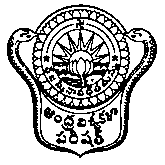                                                                                             Grams:   University                                                                                                                                                Tele :  0891 – 2844430 (O)	                                                                          	                           2844431A N D H R A   U N I V E R S I T YCOLLEGE OF SCIENCE & TECHNOLOGYDEPARTMENT OF PSYCHOLOGY & PARAPSYCHOLOGYVISAKHAPATNAM – 530003From                                                                                                              Dt: 15-02-2021Prof. K. P. J. Hema LathaChair Person, BOS in PsychologyAndhra University               &Senior Prof. M. V. R. RajuHead of the DepartmentToThe PrincipalCollege of Science & Technology  Andhra UniversityVisakhapatnamSir,	Sub:  Submitting   the   Syllabus and Model Question Papers of  M. Sc Psychology I                      Semester  - Reg.***          I am herewith submitting the Syllabus and Model Question Papers of M. Sc Psychology I Semester End Examinations (2020 – 2022) Admitted Batch.	     Thanking you,    (K. P. J. HEMALATHA)	                                   (M. V. R. RAJU)    CHAIRPERSON, PGBOS                      HEAD OF THE DEPARTMENT